ສາທາລະນະ​ລັດ ປະຊາທິປະ​ໄຕ ປະຊາຊົນ​ລາວສັນຕິພາບ ​ເອກະລາດ ປະຊາທິປະ​ໄຕ ​ເອກະ​ພາບ ວັດທະນະ​ຖາ​ວອນ=====000=====​ໃບຄຳ​ຮ້ອງ​ຂໍຕໍ່ອະນຸຍາດ​​ຂື້ນ​ທະບຽນ​ຕຳລາ​ຢາ​ຜະລິດ​ພາຍ​ໃນ​ປະ​ເທດຊື່​ຜູ້​ຮ້ອງ​ຂໍ ທ່ານ.....................................................................ຊື່​ສຳນັກງານ............................................................................​ໄດ້​ຮັບ​ອະນຸຍາດ​ໃຫ້​ດຳ​ເນີນ​ທຸລະ​ກິດ​ຜະລິດ​ຢາ​ປົວ​ພະຍາດ​ຕາມ​ໃບ​ອະນຸຍາດ​ທາງ​ດ້ານ​ວິຊາ​ສະ​ເພາະ:ທະບຽນ​ເລກທີ:......................................................................ອອກ​ຊື່​ທ່ານ..............................................................................ສະຖານ​ທີ່​ຕັ້ງ: ບ້ານ:............................................................ຖະໜົນ.........................................​ເມືອງ.....................................​ແຂວງ.....................................................​ໂທລະສັບ:...........................................................ຕູ້ ປ.ນ:......................................	ຂໍ​ຮຽນ​ມາ​ຍັງ​ກະຊວງ​ສາທາລະນະ​ສຸກ (ກົມ​ອາຫານ ​ແລະ ຢາ) ​ເພື່ອ​ຂໍຕໍ່​ທະບຽນ​ຕໍາລາ​ຢາ​ຊື່​ງມີ​ລາຍ​ລະອຽດ​ລຸ່ມ​ນີ້:ປະ​ເພດ:...........................................................................................................................................................................ຊື່​ຜະລິດ​ຕະພັນ​ທີ່​ຂໍ​ຂື້ນ​ທະບຽນ:ກ. ຊື່​ການ​ຄ້າ ​(ເປັນ​ພາສາ​ລາວ):.......................................................................................................................................   ຊື່​ການ​ຄ້າ (​ເປັນ​ພາສາ​ສາກົນ):....................................................................................................................................ຂ. ຊື່​ເອກ​ກະພາບ​ສາກົນ:….............................................................................................................................................ຄ. ​ເລກທີ​ທະບຽນ ຄັ້ງ​ກ່ອນ:…..........................................................................................................ລັກສະນະ​ຮູບ​​ແບບຂອງ​ຢາ (ຮູບ​ແບບ, ສີ ​ແລະ ຈຸດ​ພິ​ເສດ):…...............................................................................................ລາຄາ​ຫົວ​ໜ່ວຍ (ຈຳໜ່າຍ):.............................................................................................................................................ຮູບ​ແບບ ​ແລະ ຂະໜາດ​ການ​ບັນຈຸ:...................................................................................................................................ກວດກາ​ວິ​ໄຈ ມາດຕະຖານ​ຕາມ​ປະທານຸກົມ​ຂອງປະ​ເທດ:…...................................................................................................ສະບັບ​ທີ:...............................................................ພິມ​ຄັ້ງ​ທີ:................................................................................................​ເລກ​ລະຫັດ​ບັນຊີ​ຢາ​ພື້ນຖານ​ຕາມ​ບັນຊີ​ຂອງ ສປປ ລາວ:…....................................................................................................​ເລກ​ລະຫັດ​ຕາມ​ໝວດ​ປິ່ນປົວ:…........................................................................................................................................ຈັດ​ເຂົ້າ​ໃນ​ໝວດ​ປິ່ນປົວ:…...............................................................................................................................................ຕຳລາ​ຢາ (ຫົວໜ່ວຍ​ຕ້ອງ​ແຈ້ງ​ຕາມ​ມາດຕາ​ສ່ວນ ​ເມ​ຕຣິກ)ຊື່​ເອກ​ກະພາບ​ສາກົນ​ຂອງ​ວັດຖຸ​ທີ່​ປະກອບ​ທັງ​ໝົດລວມທັງ​ວັດຖຸ​ສຳຮອງ		ປະລິມານ​ຕົວ​ຢາ (​ເປັນ ມກຼ)....................................................................				............................................................................................................				............................................................................................................				........................................​ເອກະສານ​ຄັດ​ຕິດ:​ໃບ​ຢັ້ງຢືນ​ການ​ຂື້ນ​ທະບຽນ​ທີ່​ອອກ​ໃຫ້​ຄັ້ງ​ກ່ອນ (ສະບັບ​ຕົ້ນ)​ເອກ​ກະສາ​ນກ່ຽວ​ກັບ​ເຕັກນິກ​ການ​ຜະລິດ 01 ຊຸດ​​ໃບ​ຢັ້ງຢືນ​ຄຸນ​ນະພາ​ບຢາ​ໃຫ້​ບອກ​ເຖິງມາດຕະຖານ, ​ເຕັກນິກ​ການ​ວິ​ໄຈ ​ແລະ ​ເອກ​ກະສາ​ນທີ່​ນຳ​ໃຊ້​ເພື່ອ​ວິ​ໄຈ 02 ຊຸດ​ສຳ​ເນົາ​ໃບ​ຢັ້ງຢືນ​ຄຸຸນະພາ​ບຂອງ​ວັດຖຸ​ດິບ​ທີ່​ນຳ​ມາ​ຜະລິດ​ຢາ​ຕົວຢ່າງ 02 ຊຸດ ຂໍ້​ມູນ​ການ​ສຶກສາ​ກ່ຽວ​ກັບ​ອາຍຸ​ຢາ​ຂອງ​ຢາ 01 ຊຸດ ສະຫຼາກ​ ​ແລະ ​ເອກ​ກະສາ​ນກຳກັບ​ຢາ​ ຈໍານວນ 02 ຊຸດ​ຕົວ​ແບບ​ຢາ​ເພື່ອ​ກວດກາ ​ແລະ ຕິດຕາມ​ຄຸນ​ນະພາ​ບ ຈຳນວນ:.....................................ດັ່ງ​ນັ້ນ, ຈື່ງ​​ໄດ້ຍື່ນຄຳ​ຮ້ອງມາ​ຍັງ​ທ່ານ​ ​ເພື່ອ​ຮັບ​ພິຈາລະນາ​ຕາມ​ທາງ​ຄວນ​ດ້ວຍ.						ທີ່................................ວັນ​ທີ............​ເດືອນ............ປີ.................									ຜູ້​ຮ້ອງ​ຂໍ:…......................................									​ເຊັນ:...............................................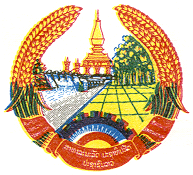 